Приложение №1К техническому заданию на приобретение для РМЦ ОАО «Беларуськалий» деталей роликов из пластичных материалов.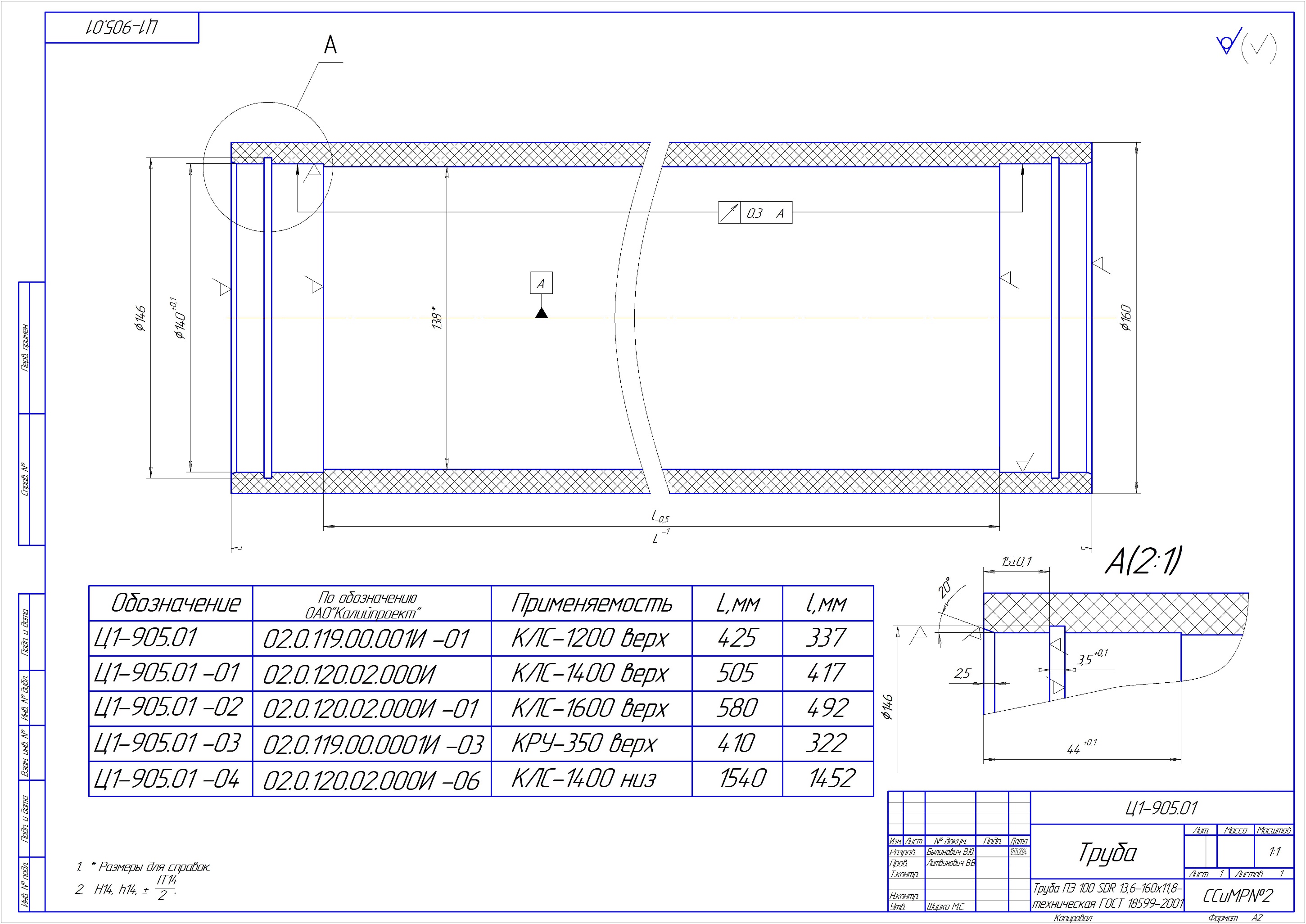 